ЗАЧЕМ НУЖНО ГТО В ДОШКОЛЬНОМ ВОЗРАСТЕ	Во всех регионах России дошкольники готовятся и сдают нормы ГТО  первой ступени. 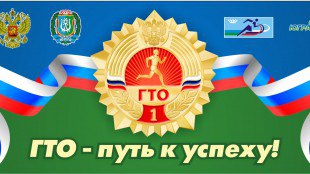 	6-7 лет – это возраст, когда закладываются основы физического совершенства при одновременном становлении основных движений, развития важных функций и систем растущего организма	Очень важно с дошкольного возраста прививать детям любовь к спорту, здоровому образу жизни. Необходимо, чтобы дети понимали важность здорового образа жизни, важность оптимистического настроя для счастливого будущего: желание быть здоровым, заниматься спортом, закаляться, никогда не унывать, быть веселым.	Николай Валуев, чемпион мира по версии Всемирной боксерской ассоциации WBA: «Детские сады должны стать фундаментом, на котором мы будем приобщать детей к здоровому образу жизни и спорту. Свои первые значки ГТО ребята должны получать именно в дошкольных образовательных учреждениях. Дети — подражатели. Если один ребенок получит значок, то остальные также захотят его получить. И мы должны помогать им достичь желаемой цели».С какого возраста  дошкольники могут сдавать нормы ГТО?	В настоящее время воспитанники всех дошкольных образовательных организаций, которым исполнилось 6 лет, могут участвовать в подготовке и сдаче норм ГТО.Как подготовится к сдаче ГТО?	Самым правильным будет приучать ребенка к спорту с раннего возраста. Во-первых, для дошкольников намного проще выполнить нормы ГТО. Во-вторых – именно привитая с детства любовь к спорту станет залогом здоровья во взрослой жизни.Уважаемые родители!	Если вы записали своего ребёнка на сдачу норм ГТО, вы должны приложить усилие и найти время для занятий с ним дома, на улице, так как в детском саду он не сможет качественно подготовиться. Физкультурные занятия 2 раза в неделю и виды движений постоянно меняются. А для высоких результатов нужны ежедневные тренировки (отжимание, пресс, подтягивание, упражнения на гибкость…).	Итак, мы очень настоятельно рекомендуем Вам изучить имеющиеся нормы ГТО I ступени, чтобы оценить степень подготовленности Вашего ребенка, а главное, спланировать его двигательный режим.I. СТУПЕНЬ(возрастная группа от 6 до 8 лет)Инструктор по физической культуре: Р.Р.Вахитова,12.11.2018№ п/пИспытания (тесты)НормативыНормативыНормативыНормативыНормативыНормативы№ п/пИспытания (тесты)МальчикиМальчикиМальчикиДевочкиДевочкиДевочки№ п/пИспытания (тесты)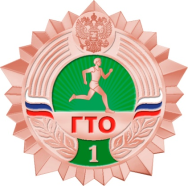 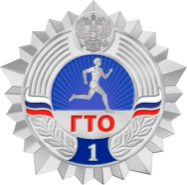 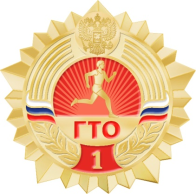 Обязательные испытания (тесты)Обязательные испытания (тесты)Обязательные испытания (тесты)Обязательные испытания (тесты)Обязательные испытания (тесты)Обязательные испытания (тесты)Обязательные испытания (тесты)Обязательные испытания (тесты)1.Челночный бег 3х10 м (с)10,310,09,210,610,49,51.или бег на
30 м (с)6,96,76,07,16,86,22.Смешанное передвижение на    1 км (мин, с )7.106.405.207.357.056.003.Подтягивание из виса на высокой перекладине (количество раз)234---3.или подтягивание из виса лежа на низкой перекладине 90 см (количество раз)691546113.или сгибание и разгибание рук в упоре лежа на полу 
(количество раз)7101746114.Наклон вперед из положения стоя с прямыми ногами на гимнастической скамье (от уровня скамьи – см)+1+3+7+3+5+9Испытания (тесты) по выборуИспытания (тесты) по выборуИспытания (тесты) по выборуИспытания (тесты) по выборуИспытания (тесты) по выборуИспытания (тесты) по выборуИспытания (тесты) по выборуИспытания (тесты) по выбору5.Прыжок в длину с места толчком двумя ногами (см)1101201401051151356.Метание теннисного мяча в цель, дистанция 6 м (количество  попаданий)2341237.Поднимание туловища из положения лежа  на спине (количество раз за 1 мин)2124351821308.Бег на лыжах на 1 км (мин, с) <**>10.159.008.0011.009.308.308.или смешанное передвижение по пересеченной местности на 1 км (мин,с)9.007.006.009.307.306.309.Плавание 25 м (мин, с)3.002.402.303.002.402.30Количество испытаний (тестов) в возрастной группеКоличество испытаний (тестов) в возрастной группе999999Количество испытаний (тестов), которые необходимо выполнить для получения знака отличия Всероссийского физкультурно-спортивного комплекса «Готов к труду и обороне» (ГТО) Количество испытаний (тестов), которые необходимо выполнить для получения знака отличия Всероссийского физкультурно-спортивного комплекса «Готов к труду и обороне» (ГТО) 667667